CHAPTER 1 BASIC CONCEPTS1.1 Overview : System Life Cyclea solid foundation in data abstraction and encapsulation, algorithm specification, and performance analysis and measurementprovide the necessary methodology to design and implement large-scale S/Wregard programs as systems that contain many complex interacting partsa development process : system life cycle requirements, analysis, design, coding, verificationRequirementsbegin with a set of specifications that define the purpose of the projectmust develop rigorous input and output descriptionsAnalysisbreak the problem down into manageable piecestwo approaches to analysis: bottom-up and top-down1) the bottom-up approachemphasis on the coding fine pointsresult in many loosely connected, error-ridden segments2) the top-down approachdivide the program into manageable segmentsrefined to take into account low-level detailspreferred approach for developing complex software systemsDesignperspectives of the data objects that the program needs and the operations performed on themlead to the creation of abstract data typesrequire the specification of algorithms and a algorithm design strategiesspecify the information required for each data objectignore coding detailsdeferring implementation issuescreate a system that could be written in several programming languageshave time to pick the most efficient implementationRefinement and Codingchoose representations for data objects and write algorithms for each operationa data object's representation determines the efficiency of the algorithmshould write the algorithms that are independent of the data objectif good design, then can absorb changes easilyVerificationdevelop correctness proofs for the programtest the program with a variety of input dataremove errors1.2 Object-Oriented Designusing the philosophy of divide-and-conquerbreak up a complex software design project into # of simpler subobjectstackle simpler subobjects individually1.2.1 Algorithmic Decomposition Versus O-O encapsulationalgorithmic or functional decompositionview software as a processdecompose the software into modules(steps of the process)modules : implemented by procedures or functionsO-O decompositionview software as a set of well-defined objects that model entities in the application domainobjects interact with each other to form a software systemaddress functional decomposition after defining objectsadvantage of O-O decompositionreuse of softwareflexible software systems that can evolve as system requirements change----------------------- skip -------------------------------------------1.2.2 Concepts of O-O ProgrammingDef. of objectan entity that performs computations and has a local stateviewed as a combination of data and procedural elemnetsDef. of O-O Programmingobjects are the fundamental building blocksencapsulationeach object is an instance of typeclassificationinheritance relationshipsis-a (generalization, specialization)Def. of O-O languagesupport objectsrequire objects to belong to a classsupport inheritanceobject-based language : do not support inheritance1.2.3 Evolution of C++four generations of higher order programming languages	1) 1st generation: FORTRANability to evaluate mathematical expressions2) 2nd generation: Pascal and C	on effectively expressing algorithms3) 3rd generation: Modula and 	introduce the concept of abstract data typesobject-based language4) 4th generation: O-O language (C++, Objective C, Smalltalk)the use of inheritancedesign of C++ : Bjarne Stroustrup of AT&T Bell Laboratories in the early 1980sinfluenced by Simula67 and Algol68the reason that C is widely-used in industryefficient: # of low-level features,  which utilize hardwareflexible: used to solve problems in most application areasavailable for most computersC++: improve on Cimplement data abstraction or inheritanceother improvements-------------------------------------------------------------------1.3 Data Abstraction and EncapsulationDef. of data encapsulation or information hidingthe concealing of the implementation details of a data object Def. of data abstractionthe separation between the specification of a data object and its implementationabstraction, encapsulation, information hiding result in better quality programs and more efficient programming techniquesthe fundamental data types of C++char, int, float, doublemodifiers: short, long, signed, unsignedsupport types derived from the fundamental data typesinclude pointer and reference typesthree mechanisms for grouping data in C++the arraystructsclassesDef. of data typea collection of objects and a set of operations that act on those objectsDef. of abstract data typeseparate the specification of the objects and the specification of the operations from the representation of the objects and the implementation of the operationsemphasize the distinction between specification and implementationExample 1.1 [Abstract Data Type NaturalNumber]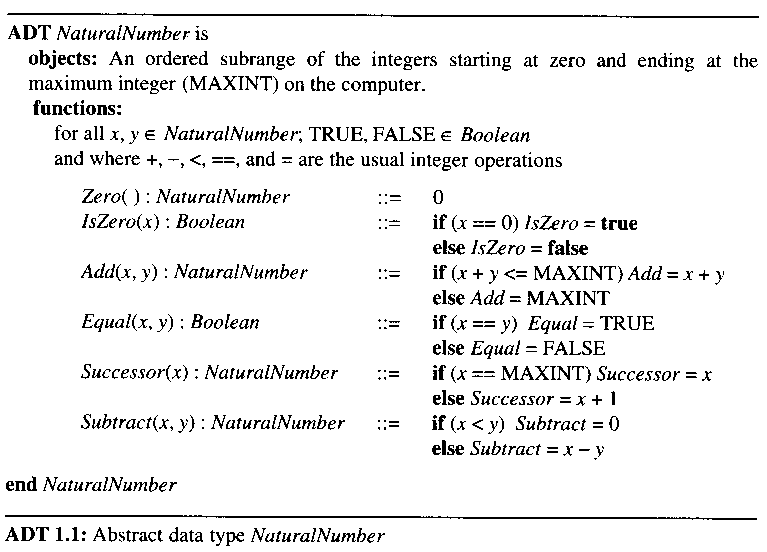 Two main sections in the defintion: the objects and the functionsdefine the objects in terms of the integersmakes no explicit reference to their representationmakes use of functions that are defined on the set of integers, namely plus, minus, equal, less than ..develop well-designed programs by using data abstraction and encapsulationSimplification of a software developmentuse the concept of data abstractionfacilitate the decomposition of the complex task into # of simpler subtasksa top-down review of the problemthree data types A, B, C will be usedsome additional code(called glue) to facilitate interactions among the three data typesprovide the specifications of each data typescenario 1: a team of 4 programmersassign a programmer to each of the three data typesimplement his data type according to the specificationsno needs to know how the other programmers implement their portion of codescenario 2: a single programmerimplement each data type one by one according to the specificationshelp reduce # of things the programmer has to keep in mind at any timeTesting and Debuggingcan test and debug each data type separatelysimplify testing and debugging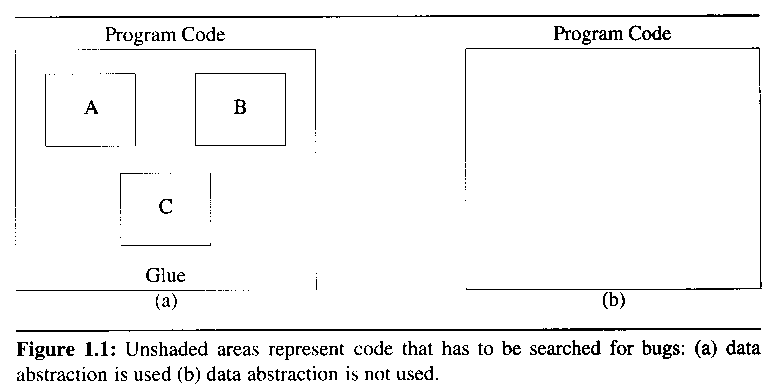 Reusabilitymake it easier to extract the code for a data structure and its operations from a software system and use it in another software systemdata abstraction and encapsulation: lead to implement data structures as distinct entities of a S/W systemModifications to the representation of a data typeby information hiding, the implementation of a data type is invisible to the other programa change in the internal implementation of a data type without affecting the rest of the program--------------------------------- skip -----------------------------1.4 Basics of C++"a better C" : the expression is used to describe the C++ languageC and C++ having common featuresC++ has # of features not associated with data abstraction and inheritance1.4.2 Scope in C++File scopedeclarations that are not contained in function scope or class scopeFunction scopeuse labels anywhere within the function definition in which they are declaredonly labels have function scopeonly used as the targets of go to statementsLocal scopea name declared in a block : belong to a local scope consisting of that blockClass scopedeclarations associated with a class definitioneach class represents a distinct class scopeclass의 instance variablesa variable is visible to a program only from within its scopeonly access a variable defined in a block from within the blockcan access a variable defined at file scope(a global variable) anywhere in the programuse the scope operator ::a local variable reuses a global variable name in a blockwant to access the global variableuse the scope operator to access the global variableuse externto declare the variable in another fileuse staticto declare the same global variables in two filesmeans different entities1.4.3 C++ statements and operatorsnew and delete<<, >> operatorsoperator overloadingallowed to have different functions depending on the types of the operandsdynamic binding?polymorphism과의 차이는?1.4.4 data declarations in C++referenced types : a feature of C++ that is not a feature of Ca mechanism to provide an alternate name for an objectint i = 5;	int &j = i;j is a reference type1.4.6 I/O in C++cout / cin<< operator1.4.7 Functions in C++two kinds of functions in C++: regular functions and member functionsmember functions : functions that are associated with specific C++ classesfunction 구성:a function name, a list of arguments or signature (input), a return type, the body1.4.8 parameter passing in C++passed by valuethe default parameter-passing mechanismactual arguments are not inadvertently modified passed by referenceneed to explicitly declare an argument to be a reference typeexecute faster if the object being passed requires more memory than its addressbecause the overhead of copying the actual argument into the function's local storepass constant references such as const T& aconst T&는 타입one technique for retaining the advantages of both parameter-passing methodany attempt to modify a const argument in the function body : a compile-time errorone exception to the default parameter passing mechanismarray types are passed by referencethe array is not copied into the function's local storewith an array argument a (e.g., f(a))a pointer to the first element of a (i.e., &a[0])usually denote arrays by pointers to the appropriate (e.g., f(int *a))explicitly passing the size of the array as a separate parameter of the function1.4.9 Function name overloading in C++function overloadingmore than one function with the same name 	 as long as they have different signatures	int max(int, int);	int max(int, int, int);	int max(int *, int);	int max(float, int);	int max(int, float);1.4.10 Inline functionsreplace any calls to sum by the body of sumeliminate the overhead of performing a function call and copying argumentsinline int sum(int a, int b)
{		return a + b;}1.4.11 Dynamic memory allocation in C++int *ip = new int;//new: create an object of the desired type//     return a pointer to the data type. . .delete ip;int *jp = new int[10];. . .delete [ ] jp;subscript operator ([ ]) : to inform the compiler that the object being created or deleted is an array----------------------------------------------------------------------1.5 Algorithm Specification1.5.1 IntroductionDef. of algorithma finite set of instructions that accomplishes a particular tasksatisfy the following criteriainput	zero or more quantities are suppliedoutput	produce at least one quantitydefiniteness	clear and unambiguous instructionfiniteness	the algorithm terminates after a finite number of stepseffectiveness	must be feasible every instruction must be basic enough to be carried out, by a person using only pencil and paperdifferences between an algorithm and a program, in computational theorya program does not have to satisfy finiteness criteriaan example : operating systemExample 1.2 [selection sort]devise a program that sorts a collection of N integersa simple solution"From those integers that are currently unsorted, find the smallest and place it next in the sorted list"is not an algorithm -> not tell where and how the integers are initially stored or where we should place the resultnot-effective and/or not-definite ?예: place it next: unclear instruction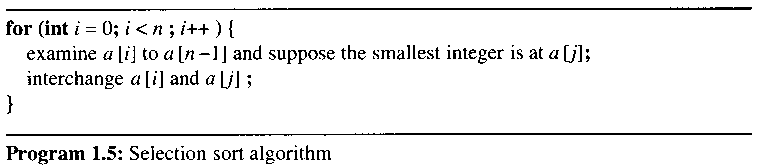 turn Program 1.5 into a real C++ programcalled refinement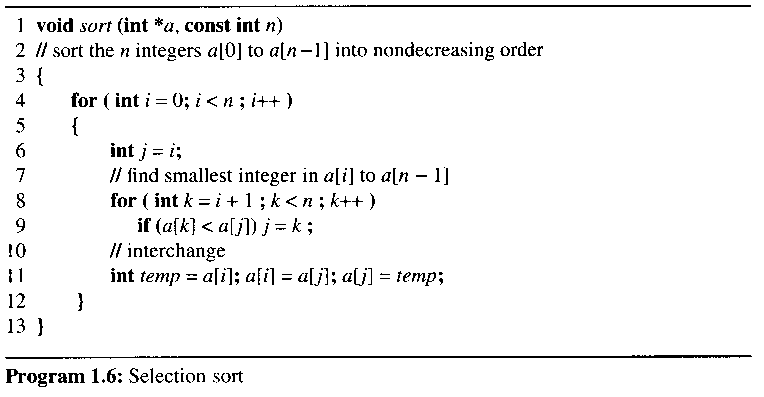 Example 1.3 [Binary search]n>=1 distinct integers that are already sorted in a[0], . . ., a[n-1] determine if the integer x is present and if so to return j (x = a[J]); otherwise return -1left = 0, right = n-1, middle = (left + right) / 2     compare a[middle] with x1) if x < a[middle] then set right = middle - 12) if x == a[middle} then return middle3) if x > a[middle] then set left = middle + 1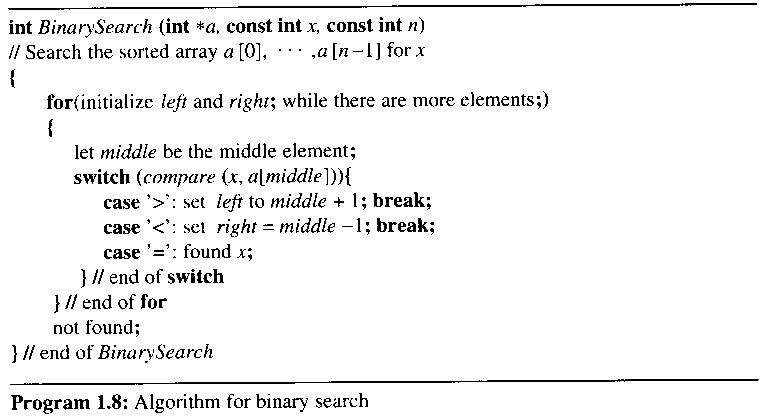 1.5.2 Recursive algorithmsa recursive function requires a terminating conditionany program written using assignment, if-else statement, while statement can also be written using assignment, if-else, and recursionwhen is recursion an appropriate mechanism for algorithm exposition?when the problem itself is recursively definedexample: factorial computation N! = N * (N-1)!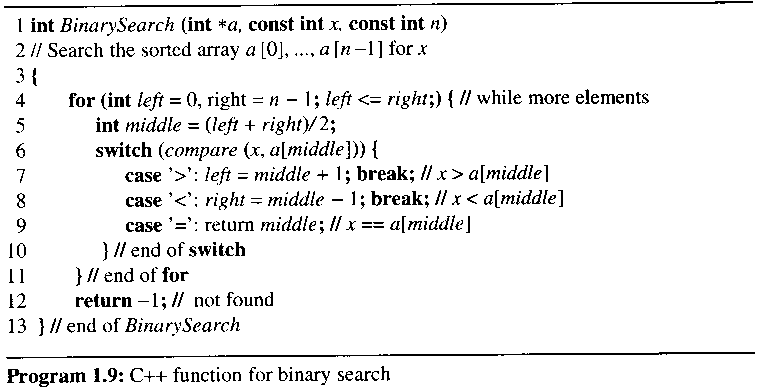 Example 1.4[Recursive binary search]pass left and right as parameters in the recursive version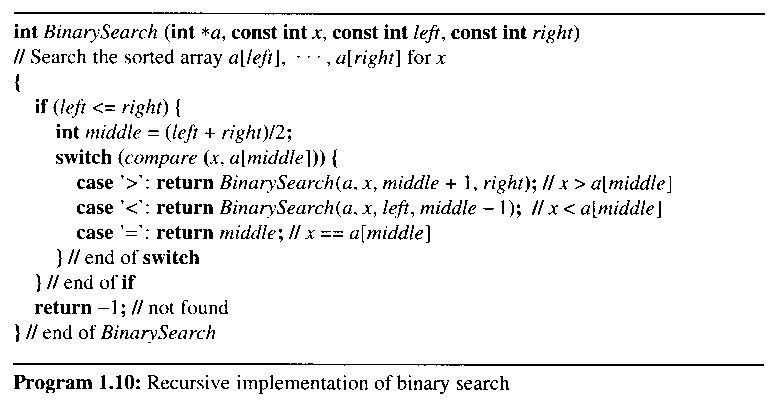 invoke the recursive function : BinarySearch(a, x, 0, n-1)Example 1.5[Permutation generator]print all possible permutations of setn! different permutations for given n elementslook at the four elements (a, b, c, d)	a followed by all permutations of (b, c, d)	b followed by all permutations of (a, c, d)	c followed by all permutations of (a, b, d)	d followed by all permutations of (a, b, c)"followed by all permutations" : recursioncan solve the problem for a set with n elements if we have an algorithm that works on n-1 elements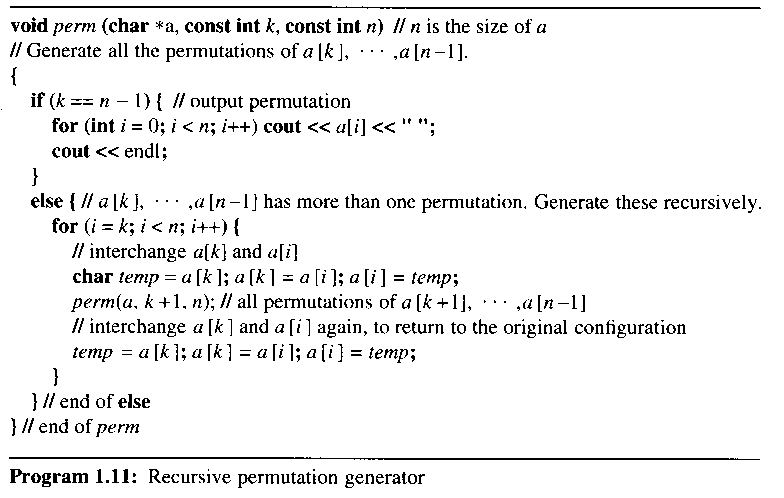 //I = 0 => permutation a,xxx//I = 1 => permutation b,xxx//I = 2 => permutation c,xxx//I = 3 => permutation d,xxxCall perm(a, 0, n);1.6 Performance Analysis and Measurementmany criteria to judge a programwhat to do?work correctly according to the original spec.documentation that describes how to use and how to worksare functions created in such a way that they perform logical subfunctions?readable code?performance criteria for judging programs Definition:space complexity: the amount of memory a program needs to run to completiontime complexity: the amount of computer time a program needs to run to completiona priori estimates of performance evaluation: performance analysisa posteriori estimates of performance evaluation: performance measurement본 강의 자료의 그림 및 알고리즘 발췌저자 : HOROWITZ타이틀 : FUNDAMENTALS OF DATA STRUCTURES IN C++ 2nd Edition (2006)공저 : SAHNI, MEHTA 출판사 : Silicon Press